January 2020 Family Calendar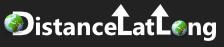 DayWork 1Work 2Work 3Work 4Work 51 Wednesday1 Wednesday2 Thrusday2 Thrusday3 Friday3 Friday4 Saturday4 Saturday5 Sunday5 Sunday6 Monday6 Monday7 Tuesday7 Tuesday8 Wednesday8 Wednesday9 Thrusday9 Thrusday10Friday11Saturday12Sunday13 Monday13 Monday14Tuesday15 Wednesday15 Wednesday16Thrusday17Friday18Saturday19Sunday20 Monday20 Monday21Tuesday22 Wednesday22 Wednesday23Thrusday24Friday25Saturday26Sunday27 Monday27 Monday28Tuesday29 Wednesday29 Wednesday30Tuesday31Fridayfor personal use onlyfor personal use only© copyright https://www.distancelatlong.com© copyright https://www.distancelatlong.com